Sample Course Outline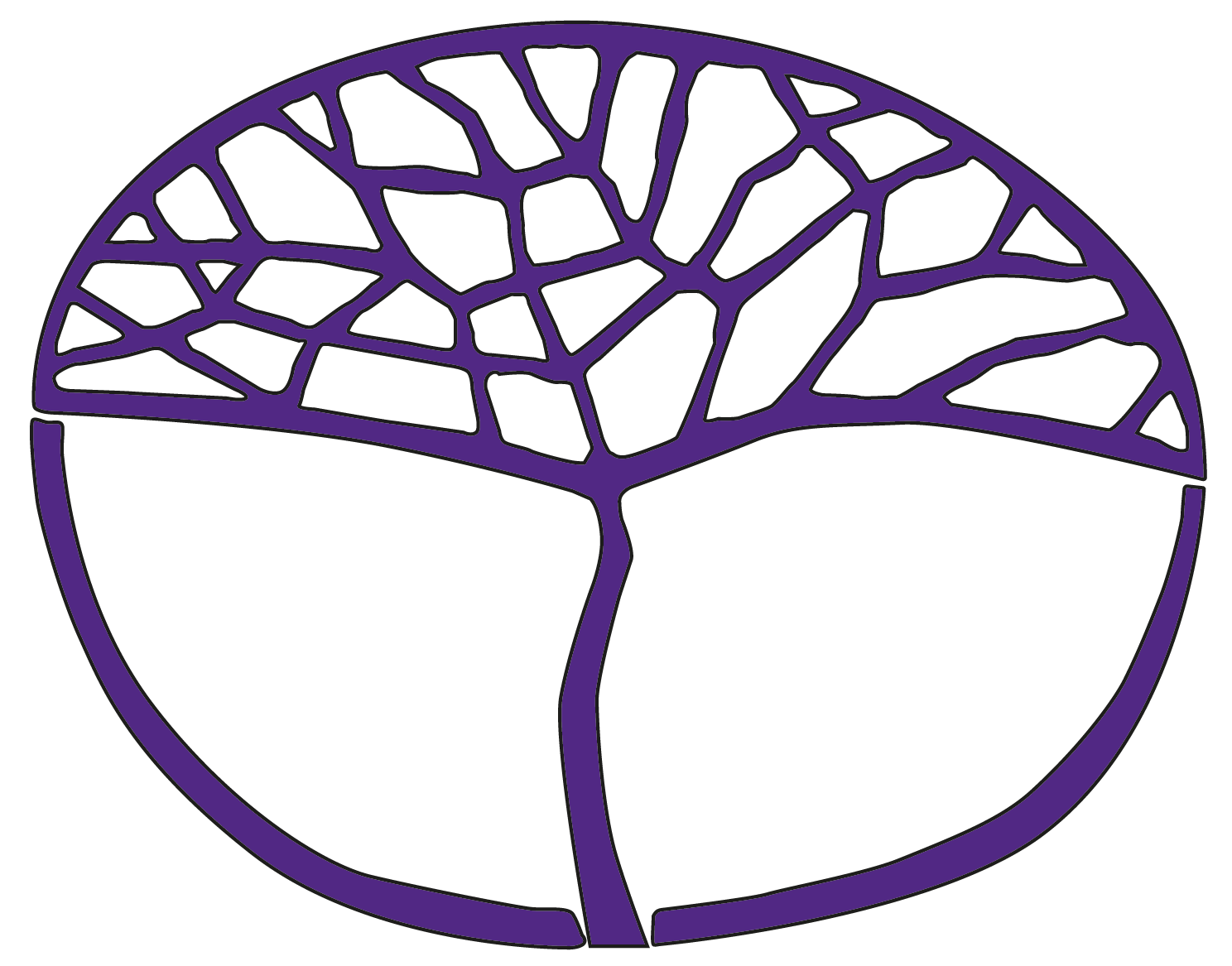 Health, Physical and Outdoor EducationFoundation Year 11Copyright© School Curriculum and Standards Authority, 2014This document – apart from any third party copyright material contained in it – may be freely copied, or communicated on an intranet, for non-commercial purposes in educational institutions, provided that the School Curriculum and Standards Authority is acknowledged as the copyright owner, and that the Authority’s moral rights are not infringed.Copying or communication for any other purpose can be done only within the terms of the Copyright Act 1968 or with prior written permission of the School Curriculum and Standards Authority. Copying or communication of any third party copyright material can be done only within the terms of the Copyright Act 1968 or with permission of the copyright owners.Any content in this document that has been derived from the Australian Curriculum may be used under the terms of the Creative Commons Attribution-NonCommercial 3.0 Australia licenceDisclaimerAny resources such as texts, websites and so on that may be referred to in this document are provided as examples of resources that teachers can use to support their learning programs. Their inclusion does not imply that they are mandatory or that they are the only resources relevant to the course.Sample course outlineHealth, Physical and Outdoor Education – Foundation Year 11Unit 1 and Unit 2WeekKey teaching pointsAssessment1Fitness for health – C11.1 (3 sessions)health-related components of fitness cardiovascular endurancemuscular strengthflexibilitymuscular endurancebody compositionhealth and social benefits of regular physical activitycommon fitness tests for health-related components of fitnessCoaching – E11.3 (1 session)roles and responsibilities of a coach2Fitness for health – C11.1 (2 sessions)FITT principlefrequencyintensitytimetypeCoaching – E11.3 (2 sessions)characteristics and skill-set of an effective coachorganisation skillscommunication skillsbuilding rapport with playersanalysing and providing feedbackgood role model3Fitness for health – C11.1 (3 sessions)considerations for designing fitness programs age and gender of participantfitness goalstraining background/historybody typesmedical historytraining zones and target heart rates for improved cardiovascular enduranceCoaching – E11.3 (1 session)coaching styles for different situationsauthoritarianeasy goingintenseTask 1: Design of a training program 
(10%)4Fitness for health – C11.1 (3 sessions)devices to assist in determining training intensityheart-rate monitorstalk testglobal positioning systemssteps to developing a training programgather information about the individual (fitness test)identify fitness components to developdetermine target fitness levelsdesign activities based on frequency, intensity, type, and time (FITT) principles and targetsdesign strategies for monitoring and evaluating a training programCoaching – E11.3 (1 session)inclusive approachestreatment of athletes with integrity, respect and empathy5Fitness for health – C11.1 (2 sessions)role of rest and recovery in trainingpurpose and elements of warm-up, stretching and cool downCoaching – E11.3 (2 sessions)creation of an environment for safe participation, including ensuring that athletes are not mismatched, have safe equipment, are well supervised, and have been provided with guidelines for appropriate behaviourstate specific requirements for working with childrenAustralian Sports Commission Coach’s code of behaviour, including 
duty-of-care responsibilitiesTask 2: Topic test on components of fitness and FITT principle(5%)6Coaching – E11.3 (2 sessions)the structure of a coaching session warm-upskills and fitness activitiescool downreviewprinciples for effective warm-up and cool downTeam games and sports – E11.7 (2 sessions)develop repertoire of basketball skills required for:passing in front of moving playersdodging defendersmoving to spacemaintaining possession 7Coaching – E11.3 (2 sessions)gathering information and setting goals for coaching sessions based on a review of the abilities and needs of the athletesstages in teaching/coaching a skillinstructiondemonstrationexplanationobservationfeedbackTeam games and sports – E11.7 (2 sessions)develop repertoire of basketball skills required for:passing in front of moving playersdodging defendersmoving to spacemaintaining possession 8Coaching – E11.3 (2 sessions)stages in teaching/coaching a skillinstructiondemonstrationexplanationobservationfeedbackTeam games and sports – E11.7 (2 sessions)develop repertoire of basketball skills required for:passing in front of moving playersdodging defendersmoving to spacemaintaining possession Task 3: Design of a basic coaching session(5%)9Coaching – E11.3 (2 sessions)where to find assistance to improve knowledge and coaching skills and achieve coaching accreditationinteracting and working positively with parents, officials and administratorsTeam games and sports – E11.7 (2 sessions)develop repertoire of basketball skills required for:establishing and maintaining body position to protect the ball/create spaceintercepting passesmaking appropriate decisions10Team games and sports – E11.7 (3 sessions)develop repertoire of basketball skills required for:establishing and maintaining body position to protect the ball/create spaceintercepting passesmaking appropriate decisions11Coaching – E11.3 (1 session)students assessed on Task 4 (roster prepared by the teacher and will vary in weeks required depending on the size of the class)Team games and sports – E11.7 (3 sessions)develop repertoire of basketball skills required for:establishing and maintaining body position to protect the ball/create spaceintercepting passesmaking appropriate decisionsTask 4: Lead the group in a warm-up session for activity(5%)12Coaching – E11.3 (1 session if required)students assessed on Task 4 (roster prepared by the teacher and will vary in weeks required depending on the size of the class)Team games and sports – E11.7 (3 sessions)develop repertoire of basketball skills required for:set playsmaintenance of court/field balance optimal ball movementprediction/anticipationtypes of defensive formations, such as man-to-man marking and zone defencehelping out/providing coverTask 5: Test on skills and responsibilities of an effective coach(5%)13Team games and sports – E11.7 (4 sessions)develop repertoire of basketball skills required for:set playsmaintenance of court/field balance optimal ball movementprediction/anticipationtypes of defensive formations, such as man-to-man marking and zone defencehelping out/providing cover14Team games and sports – E11.7 (4 sessions)develop repertoire of basketball skills required for:set playsmaintenance of court/field balance optimal ball movementprediction/anticipationtypes of defensive formations, such as man-to-man marking and zone defencehelping out/providing cover15Team games and sports – E11.7 (4 sessions)Task 6: practical assessmentdevelop repertoire of basketball skills required for:set playsmaintenance of court/field balance optimal ball movementprediction/anticipationtypes of defensive formations, such as man-to-man marking and zone defencehelping out/providing coverTask 6: Individual skills and tactics in basketball(20%)16Consumer health – C11.2 (2 sessions)personal behaviours and actions which protect health and prevent health issues and problemsrole and features of Medicareoverview of private health insurance how it workswho is coveredwhat is provided/coveredgovernment incentives which support private health insurance Individual games and sports – E11.6 (2 sessions)develop repertoire of badminton skills required for:preventing scoringrestarting play responsibilities of individual participantsfair playetiquette17Consumer health – C11.2 (2 sessions)overview of private health insurance how it workswho is coveredwhat is provided/coveredgovernment incentives which support private health insuranceIndividual games and sports – E11.6 (2 sessions)develop repertoire of badminton skills required for:scoringoffensive and defensive tacticsresponsibilities of individual participantsaspects of safetyuse of protective equipment to prevent injury18Consumer health – C11.2 (2 sessions)definition and importance of health literacyskills for developing health literacylocating health information (internet searching techniques)evaluating health information for accuracy and credibilityidentifying relevant and appropriate health services and productsmaking contact with appropriate health servicesIndividual games and sports – E11.6 (2 sessions)develop repertoire of badminton skills required for:scoringoffensive and defensive tacticspsychological strategies that promote improved performancegoal setting19Consumer health – C11.2 (2 sessions)skills for developing health literacylocating health information (internet search techniques)evaluating health information for accuracy and credibilityidentifying relevant and appropriate health services and productsmaking contact with appropriate health servicesIndividual games and sports – E11.6 (2 sessions)develop repertoire of badminton skillsrules and conventions in games and sportsscoringtimekeepingpsychological strategies that promote improved performanceself-belief20Consumer health – C11.2 (2 sessions)revision of ‘Consumer health’ modulepresentation of website researched for assessment taskIndividual games and sports – E11.6 (2 sessions)develop repertoire of badminton skillspsychological strategies that promote improved performanceself-talkTask 7 and Task 8: Research of health related website(5% and 5%)21Officiating – E11.8 (2 sessions)the Australian Sports Commission (ASC) officials’ code of behaviourcharacteristics and skill-set of an effective official communication skills and strategieslistening skillsassertive communicationteamworkconflict resolutionwritten and verbal reportsIndividual games and sports – E11.6 (2 sessions)develop repertoire of badminton skillspsychological strategies that promote improved performancemental imagery22Officiating – E11.8 (2 sessions)safe management of the competition environmentethical responsibilities of an officialprinciples of honesty, integrity and ongoing self-improvementprofessional presentationproper physical and mental preparationreflecting on performanceways to further develop knowledge and skillsIndividual games and sports – E11.6 (2 sessions)develop repertoire of badminton skillspsychological strategies that promote improved performancelearning from success and failure23Officiating – E11.8 (2 sessions)ethical responsibilities of an officialprinciples of honesty, integrity and ongoing self-improvementprofessional presentationproper physical and mental preparationreflecting on performanceways to further develop knowledge and skillsrules and regulations in a selected sportduty-of-careIndividual games and sports – E11.6 (2 sessions)assessment of badminton skillsTask 9: Practical assessment of students’ badminton skills(10%)24Officiating – E11.8 (2 sessions)practical assessment of student officiating skills Individual games and sports – E11.6 (2 sessions)develop repertoire of tennis skills required for:preventing scoringrestarting playTask 10: Practical assessment of students’ officiating skills(5%)Task 11: Characteristics of an effective official(5%)25First aid – E11.5 (2 sessions which include time to practice in various scenarios)difference between emergency and non-emergency situations requiring first aidsteps for accessing emergency response services – 000, poisons information centresigns and symptoms of asthma and other common injuries requiring first aidIndividual games and sports – E11.6 (2 sessions)develop repertoire of tennis skills required for:scoringoffensive and defensive tactics26First aid – E11.5 (2 sessions which include time to practice in various scenarios)signs and symptoms of asthma and other common injuries requiring first aiduniversal precautions to apply when administering first aidIndividual games and sports – E11.6 (2 sessions)develop repertoire of tennis skills required for:scoringoffensive and defensive tactics27First aid – E11.5 (2 sessions which include time to practice in various scenarios)DRSABCD action plan dangerresponsesend for helpairwaybreathingCPRdefibrillationasthma management plansIndividual games and sports – E11.6 (2 sessions)develop repertoire of tennis skillsrules and conventions in games and sportsscoring28First aid – E11.5 (2 sessions which include time to practice in various scenarios)safe management of bleeding ‘dos and don’ts’ for treating burns and scaldstreatment for bites and stingspressureimmobilisationice packhot watervinegarIndividual games and sports – E11.6 (2 sessions)develop repertoire of tennis skills29First aid – E11.5 (2 sessions)revision of first aid principles and responses to scenariosIndividual games and sports – E11.6 (2 sessions)develop repertoire of tennis skills30First aid – E11.5 (2 sessions)practical assessment of student response to emergency scenarioIndividual games and sports – E11.6 (2 sessions)assessment of tennis skillsTask 12: response to an emergency situation (10%)Task 13: practical assessment of students’ tennis skills (10%)